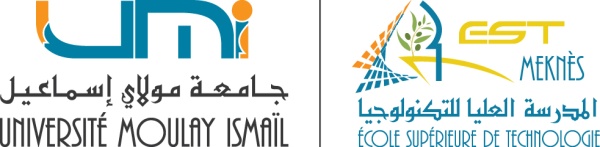 Avis aux étudiants EtrangersDans le cadre des précautions prises afin d’éviter la propagation de la pandémie, les étudiants étrangers sont priés d’éviter de se déplacer au ministère à l’AMCI pour quelque raison que ce soit.Pour communiquer avec l’AMCI concernant les candidatures vous êtes tenus de contacter les services voulus à l’adresse émail suivante : eservice.dcp@gmail.comConcernant les services des bourses, l’inscriptions et l’AMO vous pouvez contacter les numéros de téléphones suivants :Guichet unique : 0662152714Secteur de programmation des bourses : 0661220466Service AMO : 0663765095Secteur formation des cadres : 066122046806619691060666581871